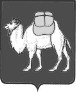 ТЕРРИТОРИАЛЬНАЯ ИЗБИРАТЕЛЬНАЯ КОМИССИЯСОВЕТСКОГО РАЙОНА ГОРОДА ЧЕЛЯБИНСКАРЕШЕНИЕг.  ЧелябинскО графике приема документов для выдвижения и регистрации кандидатов в депутаты Совета депутатов Советского района города ЧелябинскаВ соответствии с частью 1 статьи 12 закона Челябинской области «Об избирательных комиссиях в Челябинской области» территориальная избирательная комиссия РЕШАЕТ:Утвердить график приема документов, представляемых кандидатами при выдвижении и регистрации (приложение).Контроль исполнения настоящего решения возложить на секретаря комиссии Л.О. Ватрич.Председатель комиссии							          М.В. КалитаСекретарь комиссии							        Л.О. ВатричПриложение к решению территориальной избирательнойкомиссии Советского района города Челябинска от 19 июня 2019 года № 107/…-4График приема документов, представляемых кандидатами, уполномоченными представителями при выдвижении и регистрации кандидатов в депутаты Совета депутатов Советского района города Челябинска Прием документов кандидатов в депутаты Совета депутатов Советского района города Челябинска в территориальной избирательной комиссии осуществляется:Понедельник – Пятница:   с 08.30 до 17.30 (обед с 12.00 до 13.00);Выходные дни:      с 10.00 до 14.00, без перерыва. « 19 » июня  2019 года                      №107/720-1- 4